INDICAÇÃO Nº 5304/2017Sugere ao Poder Executivo Municipal que executada a Roçagem e limpeza da Praça Publica e de Bem Estar em frente ao SENAI no Distrito industrial localizada entre as ruas Ver. Sergio Leopoldino Alves, Rua Ricardo Fracassi e Rua Antônio Abdala.Excelentíssimo Senhor Prefeito Municipal, Nos termos do Art. 108 do Regimento Interno desta Casa de Leis, dirijo-me a Vossa Excelência para sugerir que, por intermédio do Setor competente, seja executada a Roçagem e limpeza da Praça Publica e de Bem Estar em frente ao SENAI no Distrito industrial localizada entre as ruas Ver. Sergio Leopoldino Alves, Rua Ricardo Fracassi e Rua Antônio Abdala, neste município.  Justificativa:Conforme reivindicação de alunos e munícipes, este vereador solicita a limpeza da área pública acima indicada. A situação ora apresentada causa transtornos aos estudantes e funcionários próximos ao local, sendo de extrema importância à realização dos serviços pelo Poder Público.Plenário “Dr. Tancredo Neves”, em 13 de junho de 2.017.                                                  JOEL DO GÁS                                                      -Vereador-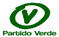 